Hoorcollege 1											12-11Hoofdstuk 1 Onderzoeksmethoden1. IntroductieOp welke wijze bepaal je de kwaliteit van een onderzoek?Is er gebruik gemaakt van geldige bewijzenBerusten de inzichten op betrouwbare bewijzenLeveren de inzichten bruikbare kennis op?Waarheidsgehalte toetsenDit doe je door te kijken of de theoretische inzichten overeen komen met de empirische sociale werkelijkheid.Voorbeelden vaan zintuiglijke waarnemen: Systematische observeren van mensen.Systematisch vragen stellen aan mensen.Wat is noodzakelijk om inhoudelijke vragen te beantwoorden, wat is noodzakelijk om uitspraken te doen over de sociale werkelijkheid om ons heen? Eisen die aan onderzoek gesteld worden:Het maken van een onderzoeksplanduidelijke vraagstelling en een onderzoeksopzet. Belangrijk omdat je hierin aangeeft hoe je dingen gaat doen.Je kunt onderscheidt stellen naar verschillende soorten vraagstellingDe aard van de vraagstelling zegt iets over het soort onderzoek dat je gaat doen.Het is belangrijk de juiste vraagstelling te kiezen.Er zijn regels over hoe je onderzoek moet doen.Je moet je aan deze regels houden anders gaat het fout. Daarvoor moet je deze regels moet je goed kennen.CriteriaGeldigheid en betrouwbaarheidEr zijn een groot aantal procedures opgesteldOp welke wijze kun je je gegevens goed verzamelen.Veel uiteenlopende procedures.Deze regels moeten we uiteindelijk allemaal kennen, kunnen en uiteindelijk een oordeel over geven.Oplossingen: Je mag allerlei creatieve oplossingen gaan bedenken. Natuurlijk moet je de vragen uiteindelijk goed beantwoorden.Hoorcollege 2											15-11Hoofdstuk 2 onderzoeksmethoden2. Algemene methodologie: OnderzoeksplanEisen aan wetenschappelijk onderzoek:SystematischVolgens onderzoeksplan en regelsGebaseerd op systematisch waarneembare gegevensLogischVolgens beginselen van de logicaExpliciete beslissingenBeslissingen die je hebt genomen moeten ook voor derde herkenbaar zijnControleerbaarAndere onderzoekers moeten je onderzoek kunnen herhalenGericht op beantwoording van probleemstellingenBetreffende van een kennisprobleemB.v. Bestaat er discriminatie van allochtone?Betreffende van een praktijkprobleemB.v. Hoe kan discriminatie van allochtone worden voorkomen?Onderzoeksplan:Voorafgaand aan het onderzoeksplanState of the artWat is er al onderzocht? Welke vraagstellingen zijn door journalisten of wetenschappers al aan de kaak gesteld?Wat zijn de tegenstellingen die je vind in het onderzoek van anderen?Hoe hebben ze eerder onderzoek gedaan?Welke kennis ontbreekt er nog?Hoe, wie, waar en wanneer is er iets onderzocht?ProbleemstellingDoelstellingGeeft aan waarom het onderzoek wordt gedaan, het oplossen van een probleem. Je hebt twee soorten problemen:Kennisprobleem – fundamenteel onderzoekOm wetenschappelijke inzichten toe te voegen aan wat we al hebben.Gaat puur om wetenschappelijke kennisE.g. In hoeverre hebben geadopteerde kinderen psychiatrische problemen?Praktisch probleem – Praktijkgericht onderzoekOntwikkelen en toetsen van praktijkoplossingenGericht op het oplossen van praktijkproblemenE.g. In hoeverre en op welke wijze kunnen we die problemen van geadopteerd kinderen vroeg herkennen en oplossen?Wat voor onderzoek ga je doen?Explorerend onderzoek: weinig beschikbare kennis  theorievormingToetsend onderzoek: veel beschikbare kennis en bestaande theorieën  theorie toetsing, door theoretische onderzoeken die eerder zijn ontwikkeld nader te onderzoeken.Functies doelstellingWat komt er naar voren?Wat voor probleem je gaat onderzoeken en welke soorten van onderzoek je gaat gebruiken?Wat is de stand van zaken?Voor wie wordt er onderzoek gedaan, wie is de opdrachtgever?Wat is de relevantie van je onderzoek?wetenschappelijkeBijdrage aan het oplossen van een kennisprobleemmaatschappelijkebijdrage aan het oplossen van maatschappelijke problemenWaarom is niet per se nodigNiet per se nodig te vertellen waarom onderzoekers bepaalt onderzoek doen.Vraagstelling1. Meestal heb je 1 grote overkoepelende vraag die je opsplitst in onderzoeksvragen. 2. Er komen bepaalde vormen in de vraagstelling voor die eigenlijk een beetje abstract zijn. Deze begrippen moeten concreter gemaakt worden. Je mag alleen begrippen gebruiken die waarneembeer en aanwijsbaar zijn(wanneer ben je gelukkig/wat is discriminatie).3. Vraagstelling moet aansluiten bij doelstelling.4. Het moet ook echt geformuleerd zijn als een vraag. 5. Het beantwoorden van een vraag levert een bepaalde kennis op.Soorten/typen vraagstellingenBeschrijvende vragenCross-sectionee vraag/toestandsvraag: Om een bepaalde toestand te beschrijven. Dit gaat dan over een specifiek moment, bijvoorbeeld, nu of in2006.Trendvraag: Ontwikkelingen over de tijd.Vergelijkend/comparatief: Maakt een vergelijking tussen bepaalde groepen of bepaalde plaatsen.Causale vragenVerklarende vragen:Hoe kun je Y verklarenWelke X verklaart Y?Je weet dat X tot Y leidt, maar waarom?Wat is de oorzaak van een bepaald verschijnsel dat je wilt onderzoeken.Bijvoorbeeld: Waarom leidt een hoge opleiding tot meer geluk?Voorspellende vragen:Tot welke Y zal X uiteindelijk leiden?Tot welk verschijnsel leidt een bepaald verschijnsel.Beschrijvende of causale vragen?Beschrijvende hoofdvraag: Wanneer je hebt gekozen voor een beschrijvende hoofdvraag moeten ook je deel vragen beschrijvend zijn. Causale hoofdvraag: Wanneer je hebt gekozen voor een causale hoofdvraag is het vaak van belang dat je eerst een beschrijvende deelvraag stelt. Je bent in dit geval dus niet verplicht om alleen causale deelvragen te stellen. Tips voor een goede vraagstelling:Zorg voor open vragen.Zorg dat het mogelijk is de vragen met wetenschappelijk onderzoek te beantwoorden. Zorg voor vragen waarbij de eigen mening niet van belang is het beantwoorden van de vraag.OnderzoeksopzetOpzet: De onderzoeksopzet levert de middelen voor het oplossen van de probleemstellingen en de daarbij horende doel- en vraagstellingen. Deze middelen schetsen de aanpak en de beoogde uitvoering van het onderzoek. De keuzes die je maakt bij het maken van de onderzoeksopzet, bepalen de slagingskans van je onderzoek. Daarom is het van groot belang met andere te overleggen over je opzet om deze zo goed mogelijk te maken. Bij het maken van een onderzoeksopzet moet je antwoord geven op een aantal vragen: Methoden: Hoe? Hoe ga je gegevens verzamelen?Grootschalig veldonderzoek met enquêtes met vragenlijstenOp een systematische manier naar het gedrag van mensen observeren en vastleggenKleinschalig etnografisch veldonderzoek, onderzoek bij een kleine groep mensen.Gebruik maken van bestaande gegevens. Onderzoek doen op basis van andermans gegevens.(experimenten: onderzoek doen in gecreëerde situaties, wordt weinig gedaan in maatschappij wetenschappen)Eenheden: Wie? Bij wie gaan je die gegevens halen?Individuenhet is altijd veilig om te beginnen bij individuen.GroepenOm deze te onderzoeken moet je bij individuen beginnen.(groepen van) organisatiesProcessen door de tijd: Veiligste om bij individuen te beginnen. Door individuen op meerdere tijdstippen te ondervragen kun je het beste het proces beschrijven. Maatschappijen vergelijken. Van individuen naar groepen worden deze eenheden steeds abstracterUitspraken gaan over bepaalde onderzoekseenheden. Respondenten zijn mensen die zelf de vragen beantwoordenWaarnemingseenheden zijn mensen die vragen over onderzoekseenheden beantwoorden. Dit worden ook wel informanten genoemd.Plaats: Waar?In maatschappijen wetenschappen begeven we ons vooral in bestaande situaties.Kan ook heel letterlijk zijn, bijvoorbeeld in Enschede, of in Nederland etc.Tijd: Wanneer?Eenmalig: cross-sectioneel onderzoekHerhaalt: Longitudinaal verschillende cross-secties onderzoeken op verschillende tijdstippen. Panel onderzoek: het zelfde onderzoek op meerdere tijdstippen herhalen waarbij dezelfde groep mensen herhaaldelijk wordt onderzocht. Hier mee kun je uitspraken doen over de reden dat mensen van mening veranderen.Trendsurveys: Zelfde vragen stellen aan andere mensen. Alleen maar op het niveau van een populatie zien dat er veranderingen zijn in de loop van de tijd. Goed voor het vergelijken van bijvoorbeeld verschillende maatschappijen.Retrospectief: In het heden onderzoek doen naar het verleden. Zo hoef je mensen niet op meerdere tijden te ondervragen, maar kun je dit op één moment doen.Prospectief: Onderzoek doen naar de (nabije) toekomst. Wat verwacht je dat er gaat gebeuren. Relaties tussen vraagstelling en onderzoeksopzetBelangrijk is dat je relaties kunt gaan leggen tussen vraagstellingen en onderzoeksopzetten. Tussen het wat je wilt weten en het hoe je het te weten gaat komen. Het is van belang dat je onderzoek aansluit op je vraagstelling. Dit doe je door de juiste onderzoeksopzet te kiezen.Hij legde dit vast in het kort: hier gaat hij later nog meer op in.Hoorcollege 3								19-11Hoofdstuk 3 OnderzoeksmethodenWat moet je kennen?Fundamenteel en praktijk onderzoek: Je moet goed het onderscheidt hier tussen kennen maar je moet ook begrijpen dat ze allebei van belang zijn, ongeacht welke vorm van onderzoek je wilt gaan doen. Beide kennen in principe zowel exploratief als toetsend onderzoek, maar praktijk onderzoek zal vooral exploratief van aard zijn. Je moet dus weten waarom ze beide belangrijk zijn en waarom je met beide te maken zult gaan krijgen. Exploratief onderzoek vs. toetsend onderzoek:Verschillende wetenschapsopvattingenExploratief: interpretatiefToetsend: empirisch-analytischVerschillende doelstellingenExploratief: theorie vormenToetsend: theorie toetsenVerschillende plaatsenExploratief: kleine afgebakende veldsituatieToetsend: grootschalige, eenvoudige situatie Verschillende strategieën om gegevens te verzamelen en te analyserenExploratief: participerende observatieToetsend: grootschalig veldonderzoekCycli: Mate van overeenstemming tussen beide cycli goed bekijkenEmpirische cyclusRegulatieve cyclus3. Soorten van OnderzoekTwee soorten van doelstellingenOntwikkelen en toetsen van theorieënkennisprobleemOntwikkelen en toetsen van praktijkoplossingen praktijkprobleemTypen en soorten van onderzoekTypen van onderzoek werden onderscheden op basis van doel- en/of vraagstelling(doelstelling zie hierboven)Fundamenteel onderzoekDoel: Ontwikkelen en toetsen van theorieënOplossen kennisprobleemEmpirische cyclusPraktijk onderzoekDoel:Ontwikkelen en toetsen van praktijkoplossingenOplossen van praktijkproblemenRegulatieve cyclusPraktijk en fundamenteel onderzoek liggen toch erg dicht bij elkaar. Op grond van fundamenteel onderzoek kun je gevraagd worden om oplossingen te bedenken waarbij praktijk onderzoek van belang is.E.g. nu we weten hoeveel discriminatie voorkomt, kunnen we gaan bedenken wat we er aan gaan doen.Soorten en benaderingen van onderzoek worden onderscheden op basis van onderzoeksopzetEmpirisch-analytisch onderzoek (toetsend onderzoek)Interpretatief onderzoek (exploratief onderzoek)(kritisch-emancipatoir onderzoek)OnderzoekscycliJe moet bij beide cycli ongeveer dezelfde stappen doorlopen. Je zult ook altijd met beide cycli in contact komen dus je hebt altijd verstand van beide cycli nodig. De functie van de cycli is het doel van het onderzoek bepalen.Er zijn twee soorten cycli:Fundamenteel onderzoek  Empirische cyclus: waarneembare gegevens waarmee we een fundamenteel probleem proberen aan te duiden.Praktijk onderzoek Regulatieve cyclus: Iets proberen te regelen of bij te sturen. Er moet dus iets geregeld worden binnen die cyclus. Fundamenteel onderzoekEmpirische cyclus Je vertrekpunt is altijd een kennisprobleem. Het doel is uiteindelijk om dit kennisprobleem op te lossen en zo bij te dragen aan de puzzel die we samen wetenschappelijke kennis noemen. Dit doe je door het toetsen van de empirie met systematische waarnemingen.Kort:Eerst: kennisprobleem(vraagstelling + doelstelling + voorlopige onderzoeksopzet )Hypothesen induceren  Theorie vormen  hypothese deduceren (gegevens verzamelen)  kijken of de hypothesen ook kloppen, toetsing (Gegevens analyse)evaluerenBelangrijk binnen de empirische cyclus:EpistemologieWelke kennis kun je het beste maken.Gegevens verzamelenJe kiest voor een onderzoeksopzet. Deze moet verbonden zijn met de hypothesen die je hebt gemaakt. Je ben verplicht deze netjes uit te schrijven en duidelijk aan te geven wat je onderzoekt. ToetsingHet vergelijken van je theoretische verwachtingen met de empirische gegevens die je hebt verzameld. Is het waar dat….?EvaluatieKomt je hypothese uit, ja of nee? Ja: Stukje van een kennisprobleem opgelostNee: Theorie moet worden verworpen of bijgesteld.(opnieuw door de cyclus heen)Enkele begrippen:Inductie: Op grond van losse observaties tot een algemenere conclusie komen. Deze losse observaties mag je overal vandaan gaan halen. Van het bijzondere naar het algemene proberen te induceren.Deductie: Van het algemene naar het bijzondere deduceren om tot een specifieke hypothese of stelling te komen.Hypothese: Een stelling /een vermoede over hoe de werkelijkheid in elkaar zit. Een uitspraak over feiten die men verwacht waar te nemen.Theorie: Een samenhangend stelsel van begrippen en uitspraken over de relaties tussen de begrippen, bedoeld voor het beschrijven, verklaren en voorspellen van empirische verschijnselen. Een theorie moet altijd gebaseerd zijn op empirische bevindingen.Exploratief en toetsend onderzoekWanneer er sprake is van een kennis probleem kun je twee soorten van onderzoek gaan doen. Namelijk exploratief en toetsend onderzoek.Verschillen tussen exploratief en toetsend onderzoekEr zijn op een aantal punten verschillen te vinden tussen exploratief en fundamenteel onderzoek:DoelstellingExploratief onderzoekStart: vanuit weinig voorkennisDoel: Het verkrijgen van meer kennis/wetenschappelijk inzicht over/in een maatschappelijk aspect.Doel: Het opstellen van een theorie en deze steeds verder uitbreidenToetsend onderzoekStart: vanuit veel voorkennisDoel: het toetsen van een bestaande theorieVraagstellingExploratief onderzoekBeschrijvende vraagstelling(E.g. In hoeverre...?)Toetsend onderzoekVerklarende vraagstelling(E.g. Is het waar dat…? of Waarom…?)OnderzoeksopzetEenhedenExploratief onderzoekBeperkte, relatief kleine selectie van individuen of situaties(deze ga je vervolgens beschrijven)Toetsend onderzoekWillekeurige en relatief grote selectie van individuen of situaties(om te kunnen generaliseren en toetsen)WaarExploratief onderzoekComplexe veldsituatiesToetsend onderzoekVereenvoudigde situaties, veelvuldige gesprekkenHoe: methoden van verzameling van gegevensExploratief onderzoekKleinschalig veldonderzoekEtnografieBeperkte, relatief kleine selectie van mensen om hun vragen te stellen. Je probeert de situatie van mensen te beschrijven.E.g Topic lijstenE.g. ObservatiesToetsend onderzoekGrootschalig veldonderzoekVeelvoud van eenvoudige situaties bekijkenEnquêtes Wetenschapsopvattingen: epistemologie Exploratief onderzoekInterpretatieve wetenschapsopvatting als paradigmaToetsend onderzoekEmpirisch-analytische wetenschapsopvatting als paradigmaWetenschapopvattingen: twee paradigma’s:Interpretatieve wetenschapsopvattingen(exploratief onderzoek)De kennissoort is idiografisch: holistische, mensen in de context waarin ze leven beter proberen te begrijpen. Kijken naar de gehele context waarin mensen leven, vrienden, werk, familie etc. Je gaat uit van unieke gevallen, vergelijkt hen met andere om zo een theorie te kunnen vormen.Hermeneutiek: Mensen van binnen uit begrijpen in hun contextFenomenologie: Achtergronden van verschijnselen naar voren halenHolisme: Eenheden in hun geheel bestuderenVooral beschrijvende vraagstellingenVooral exploratief onderzoekVoornamelijk kleinschalig en kwalitatief onderzoek.Empirische-analytische wetenschapsopvatting (toetsend onderzoek)Empirisch: kennis is gebaseerd op systematische en zintuiglijke waarnemingen.Analytisch: Systematische waarnemingen kunnen worden vertaald in heldere en consistente uitspraken. Maar ook begrippen die gekoppeld kunnen worden aan systematisch waarnemingen kunnen van belang zijn en vervolgens een rol spelen in algemene uitspraken.De kennissoort is nomothetisch: Zoekend naar algemene regelmatigheden in gedragingen en opvattingen van theorietoetsingReductionistisch: Eenheden worden gereduceerd tot waarde op variabelenStreven in intersubjectiviteit: Onderzoekers moet het er samen over eens zijn dat de observaties die worden bekeken geldig zijn.Streven naar repliceerbaarheid: Een andere onderzoeker moet het gedane onderzoek kunnen herhalen. Vooral verklarende vraagstellingenVooral toetsend onderzoekVoornamelijk grootschalig en kwantitatief onderzoek.Verschillen tussen deze paradigma’sInterpretatief:Grote nadruk op de inductie van theorievormingToetsing is hier bij ondergeschiktEr wordt vooral kleinschalig veldonderzoek gedaanEmpirisch-analytisch:Enige nadruk op de inductie van hypothesenGrote nadruk op de toetsing van hypothesenEr wordt vooral grootschalig veldonderzoek gedaanPraktijkgericht onderzoekRegulatieve cyclusHet vertrekpunt is een praktijkprobleem van een bepaald persoon. Het komen tot een oplossing van een praktijkprobleem en deze uiteindelijk te testen.Praktijkprobleemdiagnoseplanvormingplan en besluitvorming  ingreep of interventie(het middel om tot verandering te komen)verandering, is er in werkelijkheid iets veranderd. Heeft het gewerkt, is het praktijk probleem ook daadwerkelijk opgelost(evalueren)Hoorcollege 4											26-11Hoofdstuk 4 en 5 Onderzoeksmethoden4 Uitspraken en Regels in Onderzoek van Theorie naar EmpirieVraagstelling is erg leidend voor je onderzoeksmethoden.Er zijn twee benaderingen van fundamenteel onderzoek, de komende colleges gaan over de eerste vorm van onderzoek die je hier ziet.Toetsend onderzoekEmpirisch-analytisch wetenschapsopvattingenVooral verklarende vraagstellingTheorie en hypothese toetsend onderzoekD.m.v. grootschalig onderzoek, een grote selectie van individuen om gegevens te verzamelenExploratief onderzoekInterpretatieve wetenschapsopvattingKleinschalig onderzoekToetsend onderzoekEmpirische cyclusProbleemstelling: doel- vraagstellingAltijd een kennisprobleem(het maken van je onderzoeksopzet)Inductie, creatief, niet erg systematischTheorieDeductieHypothesen volgens deductief-nomologisch methodenSystematisch verzamelen gegevens;Hoe, wie waar, wanneer?ToetsingEvaluatie, is het probleem opgelost? Is de kennis verkregen die men zich als doel stelde te verkrijgen of is de theorie getoetst die men wilde toetsen. Oplossing probleem? Nee: verder gaan met onderzoek.Ja: Nieuw probleemDeductief-Nomologisch model/syllogismeVoorbeeld:Explanans (het gene dat verklaard):Algemene uitspraken: Mensen maken een onderscheid tussen de eigen groep en andere groepen en bevoordelen de eigen groep.Nomos: Ethnische groepen die met elkaar concurreren om schaarse goederen, hebben een negatieve houding tegenover elkaar.Premissen: 1. Leden van ethische groepen die in soortgelijke situaties verkeren, beschouwen elkaar als concurrenten.2. Laagopgeleiden autochtone Nederlanders verkeren in dezelfde situaties als allochtone etnische groepen.(je weet nu dat je moet gaan onderzoeken of laag opgeleiden autochtone, allochtone beschouwen als concurrenten) DeductieExplanandum: wat verklaard moet wordenSpecifieke uitspraak(hypothesen): Laag opgeleide Nederlanders hebben een negatievere houding tegenover allochtone etnische groepen dan hoog opgeleiden.Logische relaties: Als de voorspelling(hypothese) verworpen wordt(na vergelijking met empirische gegevens) dan moet je de onderdelen van de theorie verwerpen of veranderen. Element van uitsprakenJe kunt de sociale werkelijkheid beschrijven of analyseren aan de hand van 3 element in je uitspraak:Eenheden: Je onderzoekseenheden, alle subjecten of objecten waar je uitspraken over gaat doen.Variabelen: eigenschappen van eenheden, dingen de kenmerkend zijn voor je eenheden (bijvoorbeeld opleiding, religie of werk)Waarden: de mate waarin variabelen wel of niet aanwezig zijn, categorieën van variabelen (bijvoorbeeld sterk of zwak, hoog of laag etc.)Meetniveaus van variabelenNominaal: Ongeordende waarden zijn te onderscheiden in hun naam, er is sprake van puur onderscheidt op basis van categorieën.(etnische groepen, landen kledingstijlen)Ordinaal: Geordende waarden, zijn te onderscheiden in hun naam en er is een bepaalde volgorde aanwezig(hoog, gemiddeld, laag of leeftijd naar categorie, jong, middelbaar, oud).Interval: Waarden verschillen in naam, er is een bepaalde volgorde aanwezig en de afstand tussen de verschillende waarden is even groot (bijvoorbeeld schoenmaat of salaris of leeftijd ingedeeld in groepen).Ratio: Waarden hebben een vast nulpunt(zoals leeftijd en salaris, maar dan dus niet ingedeeld in groepen) Methodologische spelregels:Bestaande theorieën worden pas verworpen wanneer er andere/betere theoretische kennis en deze kennis voldoet aan de volgende eisen:Eis van toetsbaarheidEis van maximale informativiteitEis van expliciete methodologische uitsprakenToetsbaarheidDe juistheid of onjuistheid van uitspraken moet nagegaan kunnen worden met empirische gegevensOm aan toetsbaarheid te voldoen moet je een aantal dingen duidelijk maken(in de onderzoeksopzet):Plaats: Op welke plaats je het onderzoek doetTijd: Wanneer doe je onderzoekEenheden: Welke mensen ga je ondervragenVariabelen en waarden: Welke variabelen en welke waarde je gaat kijkenNiet toetsbare uitspraken:Normatieve/ideologische uitspraken: In dit geval zit een norm in de uitspraak verstopt.Speculatieve uitspraken: Wanneer er geen plaats, tijd, eenheid en/of kenmerk wordt genoemd.Definities: Het gaat slechts over een kenmerk of waarde, maar niet over kennis die toetsbaar is.Uitspraken met een slechte plaats of tijdsaanduidingUitspraken die:Onvoldoende gespecificeerd zijn: wanneer uitspraken heel abstract zijn weet je vaak niet hoe je het kunt testen in de empirische werkelijkheidOnvoldoende informatieve uitspraken inzake begrippen en relaties bevattenTe weinig aanwijzing voor het systematisch waarnemen van de bedoelde verschijnselen bevatten. In andere woorden, dat er niet genoeg aanwijzingen zijn dat er voldoende is geoperationaliseerd om de uitspraak te doen.Maximale informativiteitZo specifiek mogelijk:Je moet nadrukkelijk opschrijven welke beslissingen je hebt genomen: welke vraagstelling, welke eenheden, wat voor eenheden etc.De eenheden die je kiest moeten zo algemeen mogelijk zijn. Alleen als je eenheden algemeen zijn en je specifiek hebt omschreven wat je hebt gedaan, is het voor andere onderzoekers mogelijk je onderzoek te reproduceren. Dit is goed voor de toetsbaarheid/falsificatie. Explicitering methodische uitspraken?HerhaalbaarheidOpenbaarheidIntersubjectiviteitOperationaliseren Van theorie naar empirie(Is nodig in zowel empirisch analytische wetenschapsopvattingen en interpretatieve wetenschapsopvattingen)Het definiëren van begrippen en relaties daartussenWat: bepaalde begrippen uit een theorie en/of hypothese over sociale verschijnselenAls je hypotheses hebt met abstracte begrippen dan moeten die besschreven worden. Je moet een korte, bondige en niet dubbelzinnige omschrijving maken.Wie: bepaalde eenhedendoelpopulatie waarover je uiteindelijk uitspraken wilt doen en of conclusies trekken!Waar en wanneer: locatie en tijdOperationaliserenHet concreet waarneembaar maken van abstractere begrippen met vele meet instrumenten. Je hebt omschreven begrippen uit je vraagstelling of uit je hypothese, deze moet je systematisch waarneembaar maken.Van begrippen naar constructenVan vraagstelling naar onderzoeksvragen naar waarnemingen en of metingenBedenk welke variabelen je gaat meten:OpleidingsniveauGedrag tegenover minderheden(heel negatief … heel positief)Bedenk met waarden je dit gaat doenWat voor categorisering van de waarden kies jePlaats en tijd omschrijvenEenheden omschrijvenVan begrippen naar meet instrumentenBegrippen waarneembaar maken van MULTIPLE meet instrumenten:Door meerdere vragen of items voorleggen: Dus meer verschillende variabelen meten of meerdere, vergelijkbare vragen stellen over het zelfde item om zeker te zijn dat je goed operationaliseert.In dit geval is het handig als je meet met dezelfde of soortgelijke waardenDit vormen uiteindelijk schalen,KwaliteitscriteriaBetrouwbaarheid: een meting moet nauwkeurig en stabiel zijn, niet willekeurig. Waarnemingen moeten vrij zijn van toevallige fouten. Validiteit: de waarnemingen die je doet moeten heel nauwkeurig verbonden zijn met de verschijnselen hypotheses en begrippen waar je over spreekt. Dan zijn ze vrij van systematische fouten. De vraag is dus of je met je waarnemingen wel echt meet wat je wilt meten.E.g. sociaal wenselijke antwoorden brengen de validiteit in gevaar.Bruikbaarheid: als betrouwbaarheid en validiteit zijn vervuld is er sprake van bruikbaarheid. De kennis die je hebt vergaard (moet) bruikbaar zijn voor het maken van beslissingen.Betrouwbaarheid: Je moet steeds dezelfde aspecten op dezelfde wijze opnieuw meten. Wanneer de antwoorden die je krijgt het zelfde zijn weet je dat er geen toevallige fouten meer in zitten. Er zijn 3 manieren om dit vast te stellenTest - her test: Binnen de zelfde vragenlijst een bepaalde vraag twee keer stellen om te kijken of het antwoord overeen komt. Twee keer hetzelfde antwoord op de zelfde vraag is een aanwijzing op betrouwbaarheid.Introcodeurtest: Meerdere metingen of waarnemingen. Meerdere mensen bevragen. Test en paralleltest: Parallelle operationalisatie (dezelfde soort vragen stellen).Validiteit:Waarnemingen zijn vrij van systematische foutenElke keuze voor een bepaalde waarneming moet passen bij de onderzoeksvragen.Je moet vragen naar datgene wat je hebt opgenomen in je vraagstellingSoorten validiteit: VRAGEN IN EXAMEN(VEEL)Interne validiteit: Je bereikt internet validiteit wanneer je onderzoek juist is uigevoerd.Face validity: op het eerste gezicht lijken de vragen die je wilt stellen een goede operationalisatie te zijn. Hier gaat geen onderzoek aan vooraf. (Je denkt dus alleen maar dat de vraag die je stelt een goede is.) Door middel van wetenschappelijke controle zouden resultaten ontkracht kunnen wordenInhoudsvaliditeit: In hoeverre meerdere experts het er over eens zijn dat de meting die je hebt gedaan geldig en voldoende zijn. Het gaat er in dit geval om dat de vragen die je stelt dus het gehele sociale verschijnsel omschrijven.Soortgenootvaliditeit: Met hetzelfde type meet instrument steeds twee keer hetzelfde meten. Je hebt dus wel hetzelfde meet instrument, maar deze keer gebruik je andere vragen om dezelfde dingen te meten. Je bereikt soortgenotenvaliditeit wanneer experts het er over eens zijn dat nieuwe vragen of waarnemingen soortgenoten zijn van oude vragen of waarnemingen. Convergente validiteit: Gebruik maken van verschillende type meet instrumenten. Dezelfde vraag bijvoorbeeld mondeling, of via enquête vragen. Wanneer je bij beide hetzelfde antwoord krijgt is er spraken van convergente validiteit. (door convergent validiteit te bereiken bereik je ook construct/begripsvaliditeit)Construct en begripsvaliditeit: alleen vast te stellen aan de hand van je empirische bevindingen. Zijn de empirische bevindingen wel een goede indicatie voor het begrip waar je een uitspraak over wilt doen?Predictieve validiteit: In hoeverre lijden testresultaten tot dezelfde voorspellingen?Externe validiteit: Je bereikt externe validiteit wanneer je het onderzoek ook naar andere omstandigheden kunt generaliseren. (E.g. klopt je onderzoek ook op andere tijden, voor andere mensen of op andere plaatsen)Populatie validiteit: De mate waarin je steek proef een goede afspiegeling is van de gehele bevolking/andere groepen.Ecologische validiteit: Klopt de uitspraak die je doet op een bepaald tijdstip en plaats ook op andere plaatsen en in andere tijden. Zijn uitspraken van bijvoorbeeld 30 jaar geleden nu ook nog van toepassing en kun je de uitslagen generaliseren naar andere omstandigheden (tijd/plaats)?BruikbaarheidOnderzoek wat kennis oplevert die bruikbaar is voor het nemen van beslissingen. Dit is voornamelijk belangrijk voor praktijkgericht onderzoek en de maatschappelijke relevantie van fundamenteel onderzoek.Een voorwaarde voor onderzoek om bruikbaar te zijn is dat er voldaan is aan de eis van betrouwbaarheid en validiteit.Hoorcollege 5		03-12Hoofdstuk 7 OnderzoeksmethodenPARAGRAAF 7,8 WORDT NIET ALS VOLDOENDE GEZIEN EN WORDT VEEL UITGEBREIDER BESPROKEN IN HET BOEK GROOTSCHALIG VELDONDERZOEK.5. Strategieën voor nieuwe gegevens: Grootschalig veldonderzoekToetsend onderzoekEmpirisch-analytische wetenschapsopvattingenVooral verklarende vraagstellingTheorie en hypothese toetsend onderzoekD.m.v. grootschalig onderzoek, een grote selectie van individuen om gegevens te verzamelenVormen van (o.a. grootschalig veld)onderzoek.Enquête: onderzoek om vragen te stellen aan de bevolking of delen van de bevolkingSurvey: onderzoek om een overzicht te krijgen, vaak van bevolking of delen van de bevolkingHet doen van grootschalig veldonderzoek is lang geleden begonnen. Al in de Romeinse tijd vonden er volkstellingen plaats.Grootschalig veldonderzoekDoel en definitie:Beschrijven, verklaren en eventueel voorspellen van (sociale) verschijnselen om dingen te weten te komen over de bevolking. Dit wordt gedaan met behulp van een vragenlijst die naar een groot aantal respondenten (steekproef) wordt gestuurd. E.g. Kiezersonderzoek, opinie onderzoek, marktonderzoek en beleidsonderzoek Ter beantwoording van zowel beschrijvende als verklarende vragen.Voorwaarde voor beantwoording van vergelijkende vragen is dat er al bestaande gegevens zijn.EnquêtesWanneer EnquêtesEnquêtes is een keuze voor een onderzoeksstrategie, op basis van de probleemstelling en de onderzoeksopzet bepaal je of je enquêtes wilt gaan afnemenHandig wanneer je van veel personen veel dingen wilt weten. E.g. Kenmerken van een persoon: Demografische (e.g. leeftijd, opleiding etc.)Achtergrond(e.g. ouderlijk milieu)Subjectieve zakenMeningenErvaringenHoudingenGedrag/feitelijkhedenStem gedragvrijetijdsbestedingKenmerkenGrootschalig: vaak steekproeven uit een populatieStandaardisatie: Vragenlijst is bijna altijd voor alle ondervraagden het zelfde. Soms zijn er we verschillende versies. Vragen worden variabelen, dit zijn dus gestandaardiseerde vragen. Je geeft vragen met de antwoorden erbij waaruit mensen kunnen kiezen.Doorgaans gesloten vragen: Met voorgecodeerde antwoord mogelijkhedenwaarden. Soms een aantal open vragen, het nadeel hier aan is dat beantwoording lang duurt terwijl je het onderzoek zo kort mogelijk moet houden.Statistische verwerking van gegevensHet ontwerpen van een enquête(schema OM p. 219)Bij gegeven probleemstelling en onderzoeksopzet.1e keuzemoment: Hoe? Hoe ga je de gegevens verzamelen en wat is de beste manier?2e keuze moment: Wie & waar?Wie worden je onderzoekseenheden3e keuze moment: Wat?Hoe ga je de vragenlijst opstellen?Vervolgens organisatie1e keuze moment: Hoe?Hoe ga je de gegevens verzamelen en wat is de beste manier?Data verzamelingmethoden:Persoonlijk intervieween opgeleide interviewer legt de onderzoekseenheden vragen voor. Meestal d.m.v een huisbezoek.Beste kwaliteitMeeste mensen die bereid zijn om mee te doenMogelijkheid om hulpmiddelen te gebruikenMinder mensen die geen antwoord willen geven op bepaalde vragen(weinig item-non-response)Nadeel: Erg duur en tijdrovendTelefonisch interview: ’s avonds opbellen en over de telefoon vragen stellen.NadelenVrij lage responseAlleen korte interviewsNiet mogelijk om hulpmiddelen te gebruikenZelf invullen:E.g. tijdens een persoonlijk interviewE.g. postenquêteE.g. schoolonderzoekklassikaal invullenE.g. via een internet adresGoedkoopNadeel: Duurt vaak heel lang voordat mensen zo’n vragen lijst gaan invullen. Je hebt geen controle op wie je vragenlijst in, vaak worden dit soort lijsten slordig ingevuld. Veel item-non-response.2e  keuze moment: wie en waarWie worden je onderzoekseenheden?Definitie populatie: Je kiest een populatie die je beoogd te onderzoekenE.g. alle volwassen NederlandersDeze moet je operationaliseren zodat het concreet is welke populatie je onderzoektE.g. Alle in 2012 in Nederland verblijvende personen ouder als 18 jaar, exclusief zieken en gevangenenSteekproefplan: Vervolgens moet je een steekproefplan maken. Administratie van personen.De meest gebruikte administratie is die van PostNL, hier in staan alle adressen van mensen die post willen ontvangen. Dit wordt gezien als de mees complete verzameling van alle personen in Nederland. Hier uit mag een selectie van adressen gevraagd worden.Onderdekking en overdekkingOnderdekking houdt in dat je steekproef geen goede dekking geeft van alles personen in Nederland. Hij is dus als het ware niet random genoeg. Welke (kans)streekproef ga je doen?Een (kans)steekproef moet volkomen willekeurige zijn.Steekproeven trekkenTwee soorten steekproeven: Kanssteekproef: Elk element uit de populatie heeft een berekenbare kans om in de steekproef te worden opgenomen. Dit is nodig om de kans op goede generalisatie te vergroten.(als je onderzoekseenheden vanwege een slecht kanssteekproef bijvoorbeeld allemaal mannen van 50 zijn kun je de onderzoeksresultaten niet generaliseren voor een populatie)Niet-kanssteekproef: Alle andere steekproevenKanssteekproefEnkelvoudige aselecte steekproef: Gewoon willekeurig uit een lijst trekken.E.g. een ledenlijstSystematische steekproef: Systematisch uit een lijst trekken.E.g.  bijvoorbeeld: de 1e 11e 21e 31e etc,Gestratificeerde steekproef: Eerst deelpopulaties maken en per deelpopulatie respondenten trekken.Clustersteekproef: Je kiest een cluster vervolgens bepaal je per cluster een aantal eenhedenE.g. als cluster eerst klassen, vervolgend per klas eenheden selecteren.Getrapte steekproef: Aselecte steekproef binnen clusters, via meerdere achtereenvolgende stappen. E.g. eerst gemeentes dan adressen etc.Niet-kanssteekproef:Theoretische steekproef: Alleen bepaalde relevante mensen ondervragenE.g. een bepaalde beroepsgroepQuota steekproef: Niet generaliseerbaarbijvoorbeeld in een winkelcentrumSneeuwbal: Je begint zomaar ergens, en vervolgens ga je verder vragen naar nieuwe contacten. Via via(sneeuwbalmethoden) dus meer informatie verkrijgen over de mensen die je wilt ondervragen.E.g. beeld krijgen van drugsgebruikDekking en responseDekking: zitten alle mensen/elementen uit de populatie in het steekproef kaderWaar vindt je een goed bestand?Het Postafgiftepunt geeft de beste dekking.Van belang: Als je een systeem of bestand gebruikt waarin de dekking niet goed is, dan doe je geen representatief onderzoek. Er is in dit geval geen sprake van populatie validiteit. Algemene non-respons: Niet iedereen waarvan je wil dat hij/zij meedoet aan je onderzoek, doet mee. Soms wil men niet meedoen, soms hebben ze de mogelijkheid niet.Partiële non-response: Zeggen mee te doen, maar halverwege afhaken.Item non-respons: Mensen willen bepaald onderdelen uit je vragenlijst niet beantwoordenNadelen van non respons: Het tast de willekeurigheid aanhet verminderd de populatie validiteitEen zorgvuldige benadering van mensen helpt non-response te voorkomengoed vertellen hoe lang het duurt en hoe het zal gaan werken.Het geven van een beloningGoed getrainde interviewersMet statistiek kun je dit probleem ook nog verhelpen3e keuze moment: wat?Hoe ga je de vragenlijst opstellen?Inventariseren van welke soort informatie je nodig hebt m.b.v.:VaagstellingOnderzoeksvragenOmschrijving van begrippen OperationalisatiesInventariseren hoeveel betrouwbare informatie er al is en bedenken welke aanvullende informatie je nog nodig hebt.Vorm van vragen:Gesloten vragen met antwoord mogelijkheden.Aankruislijsten met stellingen/ itemsOpen vragen, de respondent kan zelf het antwoord invullenVerzameling van vragen en items die samen een schaal vormenLogische opbouwBeginnen met leuke en makkelijke vragenRouting: zorgen dat er een logische volgorde is in de vragen die gesteld wordenVan algemene naar specifieke vragen toe.Moeilijke en gevoelige vragen voorzichtig inleiden:Hier bij mag je de respondent een bepaalde richting op duwen of een eigen mening geven. Je mag bijvoorbeeld gebruik maken van vragen die beginnen met vindt u ook niet dat...?Dit mag echt alleen bij moeilijke kwesties.Aan het einde moet een makkelijke vraag staanZodat de kans op discussie tussen respondent en enquêteur klein is.Variatie in je vragen lijst ten behoeve van variatie. Je kunt dingen vragen over:KennisOpinieErvaringGedragAttitudeAchtergrondvragen, opleiding, inkomen etc.VraagvormenGesloten vragen met antwoord mogelijkheden.Aankruislijsten met stellingen/itemsOpen vragen, de respondent kan zelf het antwoord invullenVerzameling van vragen en items die samen een schaal vormenFormuleringsfoutenFormulerings fouten: op het tentamen komt een lijstje met vragen met fouten erin. Deze moet je eruit kunnen halen en verbeteren.Formuleringsfouten zijn de oorzaak van validiteitproblemenTaalgebruik: geen moeilijke woorden gebruikenWij behoren tot de 15% hoogst opgeleide mensen van dit land dus woorden die makkelijk lijken, zijn dat niet voor iedereen.Geen dubbelzinnige vragen stellen: E.g. Vindt u dat er teveel TV wordt gekeken. Wat is teveel. Betekenissen moeten voor iedereen hetzelfde zijn.Geen dubbele vragen:Je mag geen vragen stellen over twee dingen tegelijkertijdGeen vragen stellen met feiten waar discussie over is.E.g. Toe/afname van geweldGeen vragen die refereren aan mogelijk verschillende normenE.g. Voedt u uw kinderen streng op?Je mag geen suggestieve vragen stellen:Hier mee stuur je respondenten bepaalde kant opE.g. Vindt u ook dat...?Soms mag het wel:Bij gevoelige onderwerpen. Zo kun je makkelijker informatie loskrijgen.E.g. Iedereen rijdt wel eens door rood. Heeft u ook weleens door rood gereden?Geen antwoorden met verschillende interpretaties: punt vragen of punt typesVaak niet genoeg gespecificeerd.E.g. Vindt u dat de vreemdelingendienst nuttig werk verricht. Ja, ze houden veel mensen tegenNee, ze houden veel mensen tegenAntwoord vormenGesloten vraagKeuze uit antwoordmogelijkhedenE.g. van meer tot minderHoeveel categorieën?Wil je wel of niet een neutraal antwoord mogelijkheid of “weet niet”Open vraagRespondent vult zelf het antwoord in.Zuinig mee zijn want mensen zijn luiEisen:Duidelijk interpreteerbaarAansluiten bij dat wat je wilt wetenUitputtendZijn alle antwoordmogelijkheden wel aanwezig?Wederzijds uisluitende mogelijkhedenE.g. 0-1; 1-2; 2-3; etc.Het is niet duidelijk wat je moet kiezen als je antwoord bijvoorbeeld 1 zou zijnHet is handig je enquête eerst te testen bij proefpersonen en advies te vragen aan collega’s en mensen die je resultaten eventueel gaan gebruiken.Planning en organisatie van het veldwerk:Bedenk een communicatie strategieAanschrijfbrief of een folderRappelstrategie: hoe ga je mensen benaderen die in eerste instantie niet mee willen doenBenaderingsstrategieTijdsplanningRekening houden met vakantiesHoe lang gaat alles bij elkaar durenHoe vaak ga je non-respondenten opnieuw benaderen?Panelonderzoek: Hoeveel tijd tussen de verschillende golven?Bij gebruik van interviewers moet je rekening houden met de tijd om mensen te selecteren, trainen etc.Internet:Telepanel: een groot bestand van mensen die zich bereid hebben verklaard mee te doen aan enquêtes. E-mail enquête: een postenenquête per e-mailInternet enquête: Een website speciaal inrichten voor een enquête.Hierbij heb je wel problemen met de steekproeftrekking(willekeurigheid) en de representativiteit. Hoorcollege 6											6-12Hoofdstuk 2 tot 5 van Grootschalig Veldonderzoek6. Van vraagstelling naar bivariate analysesEmprische cyclus behandeld aan de hand van een onderzoek: Seks & jongerenDe titel van het stuk in de krant was: Jongeren hebben steeds meer seks!ProbleemstellingDoelstelling: Het seksuele gedrag en de ervaring van jongeren in kaart brengen. Een basis creëren om actie te ondernemen.In 2005 was er behoefte aan meer actuele gegevens over seks onder jongere:De doelgroep is jonge mensen onder de 25. Het onderzoek wat ze hebben gedaan was longitudinaal.Vraagstelling:De algemene verklaringsvraag: Hoeveel jong volwassenen, vrijen onveilig? In andere woorden: Hoeveel jongvolwassenen (i.c. mensen onder de 25 jaar) in Nederland zorgen niet voor het gebruik van condooms bij losse seksuele contacten.Twee specifieke beschrijvingsvragen, één ging over verschillen tussen mannen en vrouwen en één ging over verschillen tussen mensen naar opleiding.Operationalisatie van onveilig vrijen: het niet gebruiken van een condoom bij losse seksuele contacten.Inductie, van theorie naar empirie:Voorbeeld eenvoudige theorie:Uitgangspunt: Mensen houden van plezier en vermijden risico’s op pijn.Algemene empirische uitspraak: Naarmate mensen meer kennis hebben van risico’s bij losse seksuele contacten, zullen zij zich voorzichtiger gedragen.Aanname: Vrouwen hebben meer kennis van de risico’s van bepaalde seksuele gedragingen.Aanname: Condooms beschermen tegen risico’s bij losse seksuele contactenHypothese: Vrouwen zullen bij loss seksuele contacten vaker voor condooms zorgen dan mannen.(theorie)Deductie(het vormen van hypothese aan de hand van het deductief-nomologisch model.)Het formuleren van de hypothese:Door kleine stukjes van de empirische werkelijkheid te toetsenWaarnemen: het operationaliseren van een abstract begrip om hem meetbaar te maken.Precies: eenheid (wie), eigenschap (variabelen mem waarden)Eenvoud: niet de gehele complexiteitToetsbaar: Eenvoud zodat het operationaliseerbaar en observeerbaar is.Relationele hypothesen: Verbanden tussen variabeleAanwezigheid: zijn er verschillen?Sterkte: zijn er grote of kleine verschillen, bijvoorbeeld tussen mannen en vrouwenRichting: Wat zijn de verschillen, bijvoorbeeld vrouwen meer veilig als mannenVorm: Dichotome (nominaal)Trichotome (ordinaal)Continue (interval of ratio)Symbolen:X=onafhankelijke variabelenY=afhankelijke variabelenVerklarende hypothese: Geeft antwoord op de vraag waarom er verschillen zijn tussen categorieën van de X-variabele en de Y-variabele.Causale hypothese: Geven antwoord op de vraag wat de oorzaak(X) is van een bepaald verschijnsel(Y)Voorbeelden:X gaat chronologisch vooraf aan YX heeft een statistische relatie met YX heeft ook na uitsluiting van andere X-variabele een statistische relatie met YSteekproefplan(heb je eigenlijk al eerder gemaakt)Hoe?Vanwege deze doelstelling is gekozen voor grootschalig veldonderzoek. Vervolgens moet er een keuze gemaakt worden wat voor survey je gaat doen. In dit geval is er gekozen voor een zelf invullijst, dit is niet alleen de goedkoopste manier, maar het is ook praktisch omdat je het in klassen en bij mensen thuis laat afnemen. Je weet dan niet wie de lijsten invult, wel is er een vorm van controle namelijk de begeleider in de klassen.De hoe is dus grootschalig veldonderzoek en een zelf-invullijst.Wie en waar?Ze wilde bewust van bepaalde bevolkingsgroep een beeld van het seksueel gedrag weergeven. Daarvoor hebben ze verschillende clustersteekproeven gedaan.Eerst is er gekozen voor 31 scholen, daarbinnen een aselecte selectie van klassen en vervolgens nog van jongeren. (bij dit onderzoek is het duidelijk wat de responsratio is.)Clustersteekproef bij zwarte scholenZo kan er verschil in kaart gebracht worden.Steekproef bij ExpreszoAmsterdam Rotterdam: aselecte steekproef uit een grote allochtone groepen.Aanvullende steekproef via scholen en via het GBA.Validiteit: HIER KOMT EEEN VRAAG OVER OP HET TENTAMENKanssteekproef, populatie validiteit? De vraag is of dit een kanssteekproef is. Het antwoord is dat dit niet zo is. Hij is opgebouwd uit veel verschillende substeekproeven. Het is dus geen aselecte steekproef. Hierdoor is er geen sprake van populatie validiteit, je kunt je uitspraak dan niet gebruiken om uitspraken te doen over de gehele bevolking.Representatief: afwijkingen gecorrigeerdOm dit te corrigeren hebben ze de afwijkingen gecorrigeerd door op een aselecte manier mensen weg te laten.Vergelijkbaar door de tijd?Een andere vraag is of dat deze bevindingen te vergelijken zijn met ouderen bevindingen. Om dit te bereiken moet je niet alleen dezelfde vragen stellen, maar ook je steekproef moet op dezelfde manier tot stand zijn gekomen. Hier wordt niets over verteld, dus je weet niet of je er eigenlijk wel tussen kunt vergelijken.Wat? (operationaliseren)SekseOpleidingsniveauSeks met vaste of losse partner(s)CondoomgebruikHebben mensen kennis over besmettingsgevaren(intermediaire variabelen)Mediagebruik: kijken mensen naar programma’s op televisie over seksuele voorlichtingAl deze onderwerpen moeten in de vragenlijst staan.Data verzameling:Een gestandaardiseerde zelf invullen lijst: Vooral gesloten vragen.Voorzien van uitleg, instructies en routing.Alle gegevens kwamen terug en deze werden opgeslagen in een datamatrix en een codeboek.Van vragenlijst naar codeboekVariabelen met waardenSekse: 1=vrouw, 2=manOpleiding: 1=laag, 2=midden, 3=hoogSeksuele ervaring: 0=nee, 1=jaEtc.Datamatrix (bivariate vergelijking)(maandag: trivariate)Variabelen met waarden die worden uitgedrukt in woorden  Alle informatie wordt omgezet in getallen waar de computer mee kan gaan rekenen  Als alle informatie is opgeslagen dan kun je analyses gaan doen.Eerste bevindingen85% heeft geen of een vaste partner15% heeft een losse partner gehad: Hiervan zegt 57 % altijd condooms te gebruiken en 43% zorgt soms of nooit voor condooms.Van de totale steekproef heeft 6,25% onveilige losse seksuele contacten.Conventie(belangrijk voor tentamen en leerproject)We hebben een onafhankelijke en een afhankelijke variabelenIn de kolommen moet je percenteren en in de rijen moet je vergelijken. Ezelsbruggetjes: Y staat in de rY(links naar rechts) en de x in de kolom(boven naar beneden)Toetsing en evalutatie!! klaarHoorcollege 7		10-12 Grootschalig veldonderzoek H 6(eerst parafraag 6,3 lezen en dan pas 6,2)7. Van bivariate naar trivariate analyses: elabortatieVan theorie naar empirieAnalyseren in 5 stappen: Formuleren van operationele hypotheses op grond van de theoriePijlen diagram makenOpstellen predictiesGegevens verzamelenPredicties confronteren met de verzamelde gegevens: empirisch toetsenElaboratie: uitwerkenHet uitwerken van de originele relatie(OR) tussen X en Y. In andere woorden, het uitwerken van de relatie tussen X en Y.Disjunctieve hypotheses(geïnterpreteerd of verklaard)Bevat gegronde vermoedens over de (X en/of T) van invloed zijn op de Y. In andere woorden bevat het dus gegronde vermoedens ver T als antwoord op de vraag: “Waarom is er een relatie tussen X en Y?”Eerste type van elaboratie: Kan de OR (xy) worden geïnterpreteerd of verklaard door een derde factor T?Volledige interpretatieXTY: X leidt tot T en T leidt tot YOR(xy)#0PRxy.t1=0Exlpanatie: schijnrelatieXTYOR(xy)#0PRxy.t1=0Gedeeltelijke interpretatie of verklaringXTY(en een pijltje van X naar Y)OR(xy)#0PRxy.t=zwakker als ORVolledige interpretatieXTY: X leidt tot T en T leidt tot YEerst moet je uitzoeken of het klopt dat X tot T leidt, dit doe je aan de hand van gegevens. Voorbeeld: opleidingsniveau en kennis van besmettingsgevaarLaag opgeleide: 30% veel kennisHoogopgeleide: 70% veel kennis70-30=40, d% is dus 40, er is dus een sterke relatie tussen opleidingsniveau(X) en kennis van besmettingsgevaar(T).Vervolgens moet je de partiële relaties berekenen (xy.t1=...)(xy.t2=...)Je hebt een opgesplitste tabel waarin je mensen scheidt op basis van de T. Dus de originele relatie is uitgesplitst naar een derde relatie. Als je geen partiële relatie vindt, dan is er dus alleen sprake van een relatie tussen X en Y via de T, en niet zonder of met een andere T. Ofwel, volledige interpretatie door T. Dit zul je in de werkelijkheid waarschijnlijk vrijwel nooit tegen komen.Voorbeeld:Tussen de mensen met weinig kennis van besmettingsgevaren is er geen verschil in de mate van condoom gebruik tussen laag en hoogopgeleide. PRxy.t1=0Tussen de mensen met veel kennis van besmettingsgevaren is er geen verschil in de mate van condoom gebruik tussen laag en hoogopgeleide. PRxy.t2=0Dus kennis van besmettingsgevaar verklaard volledig waarom er zo’n groot verschil is tussen lager en hoger opgeleide m.b.t. onveilig vrijen.Gedeeltelijke interpretatieEerst weten: Is er sprake van een relatie tussen X en Y en is er een relatie tussen X en T?Vervolgens ga je weer de partiële relaties bekijken. Wanneer de PR geen 0 is, dan is er sprake van gedeeltelijke verklaring van T voor de relatie tussen xy.VoorbeeldTussen de mensen met weinig kennis van besmettingsgevaren, is er een klein verschil tussen hoog en laag opgeleide in de mate van condoom gebruik. PRxy.t1=20Tussen de mensen met veel kennis van besmettingsgevaren, is er een klein verschil tussen hoog en laag opgeleide in de mate van condoom gebruik. PRxy.t2=20Het partiële verschil is dus 20 en het originele verschil is 26. Kennis over besmettingsgevaar verklaart dus gedeeltelijk waarom er zo’n groot verschil is tussen hoog en laag opgeleide.Explanatie: of schijnrelatieWanneer je een variabelen(T) hebt die zowel invloed heeft op X als Y. Dan is er sprake van een schijnrelatie. Verschil tussen schijnverklaring en volledige verklaring:In de schijnverklaring is er sprake van een T die voorafgaat aan de X en de Y. Terwijl bij een volledige verklaring de T en gevolg is van de X en dus in de tijd er na komt. Je moet dus letten op de status van de variabelen(T)Conjuctieve hypotheses(interactie hypotheses, conditionele hypotheses, specificatie hypothesis)p70Bevatten gegronde vermoedens over de vraag onder welke condities een derde T de relatie tussen X en Y voorkomt. Deze hypotheses worden ook wel interactie, conditionele of specificatie hypotheses genoemd. De originele relaties is nooit 0 en PRxyt.1 en PRxyt.2 zijn over het algemeen geen nul.In de een categorie van t bestaat relatie xy wel en in de andere niet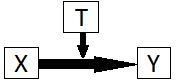 OR (xy)#0PRxy.t1#0; PRxy.t2=0Er zijn verschillen tussen de sterkte van de invloed van T op de relatie xy, wel gaan de verschillen de zelfde richting uit. 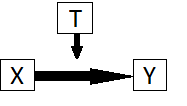 OR (xy)#0PRxy.t1>1; PRxy.t2>>0 Er zijn verschillen tussen de sterkte van de invloed van T op de relatie xy. Deze verschillen gaan niet dezelfde richting uit.OR (xy)#0PRxy.t1<0; PRxy.t2>03 manieren om dit te bestuderen, dit doorlezen, het boek lezen, op blackboard dat bestand bekijken.Hoorcollege 8		17-12Onderzoeksmethoden H 8Etnografisch Veldwerk I(Toetsend onderzoekEmpirisch-analytisch wetenschapsopvattingenVooral verklarende vraagstellingTheorie en hypothese toetsend onderzoekD.m.v. grootschalig onderzoek, een grote selectie van individuen om gegevens te verzamelen)Exploratief onderzoekInterpretatieve wetenschapsopvattingKleinschalig onderzoekIn dit college:Historische achtergrondEriksonWat is etnografieDoel & definitieKernmerken Holistisch aspectDrie methodologische principesFilosofische uitgangspuntenValiditeitCase I: Jamaica, wat betekent de opkomst van de mobiele telefoon voor de mensen daar?Etnologie: Op afstand bestuderen, niet zelf het veld inEtnografie: In het veld.Etnografisch veldonderzoekKwalitatieve vormen van onderzoekHistorische achtergrondHet is een erg oude manier van onderzoek doen, nog steeds wordt hier in veel verschillende vormen van onderzoek gebruik van gemaakt.Grondleggers:Binnen antropologie: MalinowskiVeldwerk in Papua New Guinea, Trobriand EilandenBinnen sociologie: William Foote WhyteOnderzoek binnen de maffia/criminele kringen.Doel & definitieDefinitieEen onderzoeksmethode voor het beschrijven, interpreteren en verklaren van gedragingen, gebeurtenissen, opvattingen en voorwerpen van betrokkenen in een meestal beperkte/kleine bestaande onderzoekssituatie (een veld), door directe gegevensverzameling van onderzoekers die daar langdurig lijfelijk aanwezig zijn en dat veld zo min mogelijk verstoren.DoelVerschijnselen waarnemen, beschrijven, interpreteren en, indien mogelijk of gewenst, ook verklarenObjecten/verschijnselen, bijvoorbeeld:GedragingenGebeurtenissenOpvattingenVeldproductenKenmerkenKwalitatief onderzoekBetekenisgevingWaarom doe je het onderzoek?Betekenis geven aan onderzoek.Open onderzoeksmethode.Niet van te voren alles precies bedacht hebben. Aard van de uitkomst?Vaak onderzoek in andere culturen of subculturenJe bent een soort vreemdeling, hierdoor vallen dingen op die voor de lokale bevolking heel normaal zijn.Nauwe band met je informantenAls je te goede bevriend raakt met de informanten kun je op een gegeven moment niet meer kritisch zijn ten opzichte van wat je onderzoekt.Holistische benaderingJe probeert iets van verschillende kanten te bekijkenNiet maar één aspect bekijkenKleinschaligBeperkt aantal eenhedenVeel verschillende aspectenVanwege het holismeBeperkt aantal locaties1 of 2Langdurig en intensiefAls je nog een vreemdeling bent, zullen mensen veel sociaal wenselijke antwoorden geven.Als ze je kennen zullen ze minder verborgen houdenVanwege vertrouwen of omdat ze “vergeten” dat je onderzoek doet.Holistische aspectDe verschillende dimensies vanuit waar je fenomenen kunt verklaren.Ruimtelijke dimensie: Waar doe het je onderzoek	Jamaica, platteland en stadHistorische dimensie: Jamaica, opkomstCulturele dimensieSociale dimensie: Female headed households in JamaicaPolitieke dimensieEconomische dimensie: Jamaica, Vissers kunnen bellen als ze vis vangen en dus versere vis verkopen.Psychologische dimensie:Jamaica, Wat betekent de opkomst in het leven van mensen?Drie methodologische principesHolisme en contextualiteit: Aandacht voor de context en verschillende dimensiesTriangulatie: Het principe om ervoor te zorgen dat je interpretaties zo betrouwbaar mogelijk zijn.Het principe van triangulatie: drie metingen doen, en kijken waar je resultaten zich kruisen. Hierdoor heb je een extra check.Theoretische triangulatiemethodologische triangulatieVerschillende vormen van onderzoek doenData-triangulatieVerschillende soorten van data verzamelenOnderzoekerstriangulatieMeerdere onderzoekers, als de een dan dingen anders interpreteert als de ander, dan zal dit opvallenDirecte waarnemingObservatie, zelf zienWanneer mensen zelf uitspraken moeten doen over hun eigen gedrag is de kans groot dat ze dingen onder of overschattenWetenschapsfilosofische uitgangspuntenValiditeitInterne validiteit wordt het belangrijkst geacht. Deze is vaak erg groot omdat je dicht op de werkelijkheid zit, je kunt met mensen in gesprek. Je leert ze kennen en zult uiteindelijk beter begrijpen waarom dingen zijn zoals ze zijn.
Externe validiteit kan lager zijn. Dit komt doordat je vaak een wat kleinere groep onderzoekt. Het is moeilijk uitspraken te doen over de mogelijkheid om te generaliseren.Door middel van logische redenering probeer je dit toch te bereiken.De validiteit wordt gewaarborgd door:InternSystematischSystematische werkwijzen en expliciete verslaggeving(Methodische verantwoording)Systematisch ontwikkelen van theoretische begrippen en modellenJe moet vastleggen hoe je tot je theorieën komtTriangulatieDe terugkoppeling naar informanten.Klopt het wat ik opgeschreven heb?Reflectie op rol onderzoekerJe eigen rol beschrijvenAls je onder bepaalde omstandigheden onderzoek doet, dan moet je dit beschrijvenExternNiet iedereen hecht hier heel veel waarde aan. In kwantitatief onderzoek is dit heel erg belangrijk, maar in kwalitatief onderzoek is de externe validiteit niet altijd belangrijk.Ecologische validiteitWordt wel als belangrijk beschouwdKlopt de uitspraak die je doet op een bepaald tijdstip en plaats ook op andere plaatsen en in andere tijden. Kunnen de onderzoeksconclusies dus ook op andere, niet onderzochte situaties worden toegepast?het is ook afhankelijk van de wetenschapsopvattingidiografischmensen in de context waarin ze leven beter proberen te begrijpen. Kijken naar de gehele context waarin mensen leven, vrienden, werk, familie etc. Je gaat uit van unieke gevallen, vergelijkt hen met andere om zo een theorie te kunnen vormen. (holistische)nomothetischZoeken naar algemene regelmatigheden binnen je onderzoeksresultaten. Meer gericht op enkele specifieke kenmerken, deze worden dan meestal niet in de context bekeken.In kwalitatief onderzoek worden ook andere concepten gebruikt dan validiteit en betrouwbaarheid om de kwaliteit van onderzoek aan te geven.Case JamaicaTheorie: “Digital Divid”-theorie: Nieuwe technologieën vergroten de kloof tussen arm en rijkUitgangspunt: Niet de cijfers, maar onderzoeken hoe de Jamaicanen zelf armoede ervarenVraagstelling:Welk effect heeft gebruik van mobiele telefonie op armoede onder Jamaicanen en vice cersa?In welke mate wordt communicatie door arme Jamaicanen gezien als een doel op zich?In welke mate is mobiele telefonie een integraal onderdeel geworden van gezondheid, misdaad, relaties met andere en zelfbeeld van de armen?Conclusies aan de hand van deze case:Plan: inhoud telefoon gesprekken onderzoekenInhoud bleek niet relevant, telefoon gesprekken waren heel kortDaarom deze vraag geschrapt.Conclusie:Niet bellen als met een doel, maar bellen als het doelJe weet nooit precies wat je kunt verwachten in een cultuur, je mag daarom tijdens je onderzoek nog bezig zijn met het bedenken van je onderzoeksvragen, ook mag je ze aanpassen.Soms kom je er in het veld achter dat er nog meer interessante onderwerpen zijn waar je eerst niets van wist.Hoorcollege 9											20-12 Onderzoeksmethoden H 8Etnografisch veldwerk IIIn dit college:OnderzoeksontwerpParticiperende observatieAantekeningen maken(Toelichting opdracht)Toegang to het veldCase II: Colombiaanse drughandelarenRol van de onderzoeker9. Data verzamelingWat zijn de belangrijkste vormen van data verzameling binnen de antropologie. Dit college geeft hij eerst aan welke type van onderzoek er zijn en welke methodes je kunt gebruiken om dit onderzoek te doen. De belangrijkste hiervan is participerende observatie, deze vorm van onderzoek wordt dit college voornamelijk uitgelegd.OnderzoeksontwerpVier typen van onderzoek:Exploratief onderzoekDescriptief en interpretatief onderzoekVerklarend onderzoekBeleidsgericht- of actieonderzoekOnderzoekscyclusVraagdata verzamelen analyse theorie vormenverder extra interviews doen(ter controle)Drie methoden van onderzoekParticiperende observatieOpen topic interviewHet gebruik van documentenParticiperende observatieWat is het verschil tussen gewone participatie en professionele participatie:Je hebt een tweeledige doelstelling: Je komt ook met het doel om te onderzoeken.Omdat je onderzoek doet moet je veel explicieter bewustzijn van wat er om je heen gebeurt.Als men onderzoek doet, zien mensen vaak alleen dingen die ze verwachten te zien. De verwachting die mensen hebben tekent de gevonden resultaten. Je moet opletten dat je niet ziet wat je denkt te zien, maar juist wat er werkelijk is. Je moet de gehele context bekijken/kijken door een groothoeklens(Mc: Waar zitten ze, is het druk, is het niet druk etc)Veel mensen zullen de ervaring hebben een insider te zijn, maar tegelijkertijd ook een outsider. (Mc: Gewoon een klant, maar toch ook een ongemakkelijk gevoel.)Introspectie, je bent zelf als het ware het onderzoekselement. Dit moet je in je onderzoek weergeven en meenemen in je analyse. Omstandigheden kunnen heel veel invloed hebben op je waarnemingsvermogen en je concentratie etc.Aantekeningen makenAantekeningenDrie principes bij het maken van aantekeningenIdentificatie van taal Verbatim principeWat mensen zeggen en doen moet je zo letterlijk mogelijk proberen op te schrijven.Principe van concreetheidWat mensen zeggen en doen zo specifiek mogelijk proberen op te schrijven.Verschillende soorten aantekeningenScratch notitieszorgen dat je snel aantekeningen kunt makenChronologische aantekeningenVeldaantekeningenObservaties, interviews etc.Probeer deze zo snel mogelijk uitwerken. Des te verser zit alles nog in je geheugen.Het bijhouden van een dagboekVerbatim transscriptiesLetterlijk opschrijven wat er gezegd wordt.NotitiesThematische notitiesTheoretische notitiesMethodische notitiesDe driehoek van SpradleyElke sociale setting die je observeert bestaat een plaats, de aanwezige actoren en de activiteiten. Deze moet je allemaal beschrijven.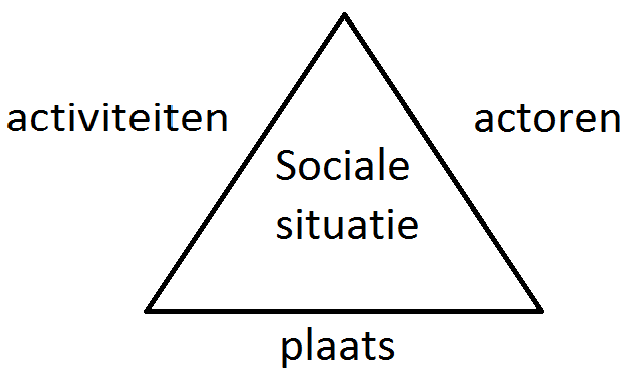 Spradley’s checklistPlaatsActorenFysieke objectenMc, speeltjesHandelingenActiviteitenGebeurtenissenTijdMcLetten ouders kort of lang niet opHoe lang helpt een vader het kind, de hele tijd of heel kortHoe snel wordt er gegetenDoel van handelingenEigen interpretaties moet je onderscheiden van wat er werkelijk gebeurdHet doel kun je eigenlijk niet observeren. Als je denkt dat er ergens een doel achter zit, moet je er duidelijk maken dat dit alleen een interpretatie isSfeerProbeer dit subjectief te houdenBeschrijf met feiten waarom je vindt dat er een bepaalde sfeer wordt gecreëerdMc, aanwezigheid felle lampenOpdracht, aandachtpunten:2 x 30 min, moet een pauze tussen zitten.Het vergt veel concentratie om echt goed op te blijven lettenWat voor zorgzame taken verwacht je dat plaats zullen vinden.Wel open blijven voor dingen die je niet verwachte.PlaatsWie zit waar en waar ten opzichte van de kinderenActorenSekse, leeftijd, huidskleur etc.Handelingen(geen gesprekken weer geven)Principe van concreetheidScheiding interpretatie en observatieKorte aantekeningen  veldaantekeningenHoe dingen worden uitgevoerd zegt iets over de zorgzaamheid.Toegang toe het veldToegang krijgen tot bepaalde groepen is vaak een groot probleem bij het doen van onderzoekVaak zijn er gatekeepers die je “toestemming” moeten geven tot bepaalde groepenSponsors, mensen die achter je staanColombiaanse drugshandelarenVraagstelling:Wat was de aard van Colombiaanse drugskartels in Nederland?Welke motieven en sociale achtergronden spelen een rol bij de keuze om in de drugshandel te gaan?Het was lastig en gevaarlijk om toegang te krijgen tot dit veld. Dit zou het bij je eigen onderzoek ook kunnen zijn. Hier onder zie je wat tips om dit toch te krijgenRol van de onderzoekerWelke rol neem je aan in het veldBeslist niet:JournalistenOnderzoekerRechercheurWel:WetenschapperSchrijver van een boekdit is van belang voor het wel of niet toegang krijgen.Vier fases:Onwetende nieuwelingAls je de codes niet kent, maak je in het begin veel fouten. Je niet weet hoe je jezelf hoort te gedragen.Voorlopig geaccepteerdeMedeverantwoordelijkeIngewijdeWanneer je zo ver bent gegaan, kun je vaak niet meer kritisch kijken naar wat je onderzoekt. Je bent er zo in op gegaan dat je denkbeelden overneemt e.d.Het is vaak handig de positie te hebben van Semi-outsider. Dit schept een band, wat het makkelijker maakt om onderzoek te doen, maar je houdt wel een frisse blik.Overige roldimensiesDoe je het onderzoek open of verborgenIn hoeverre laat je mensen weten dat je onderzoek doet? Doe je het stiekem of mogen mensen weten dat je onderzoek doet?Engagement / distantieHeb je het gevoel echt betrokken te zijn of probeer je afstand te houden van degene die je onderzoekt?Bestaand of gecreëerdSpeel je een bestaande rol(waarschijnlijk als in: blijf je jezelf?) of creëer je een rol?Hoorcollege 10											07-01Onderzoeksmethoden H 8Etnografisch veldwerk IIIIn dit college:Dataverzameling:Het selecteren van een sociale situatieHet selecteren van informantenMethodes van samplingInterviewAnalyse & verslaggevingRapporteren / etnografisch schrijvenOnderzoeksproces Kwaliteitscriteria & kritiekEthische vraagstukken10. (Vervolg) dataverzameling & analyseSocial situatie: Driehoek(spradley)(vervolg) DataverzamelingSelectie criteria voor het kiezen van een sociale situatie:Overzichtelijkheid/eenvoudigheidIs het overzichtelijk genoeg?ToegankelijkheidIs het toegankelijk of niet?Non-opdringerigheid: (Mc)Het kan zijn dat je jezelf opdringerig voeltGeoorloofdheidWat zijn de sociale normenFrequentie activiteitenJe kunt patronen ontdekkenAls er weinig herhaling is, dan maakt dit het een stuk lastiger.Participatie Selecteren van informanten3 belangrijke factoren:De tijd heb je om met informanten te pratenHebben de informanten interesse in het onderzoek of belang erbij?De afkomst van de informant, of wel de context van waaruit de informant spreekt,Methodes van sampling(niet-kanssteekproef):Snowball samplingDoor vragenQuota samplingBewust zoeken naar bepaalde categorieënOm het normale/gemiddelde onderwerp in je onderzoek goed in beeld te krijgenBepalen hoeveel procent je van bepaalde groepen mensen wilt hebben.Bijvoorbeeld 50 % mannelijk, 50 % zoveel vrouwelijk, minstens 40 % moet bovendien jongeren zijn(bijvoorbeeld onder de 25)Theoretical samplingBewust bepaalde mensen selecterenSelectie op basis van de potentiële bijdrage aan de analyse.Ontstaat vanuit de vraagstelling en vaak ook in de loop van het onderzoekDeviant casesAls je speciale situaties wil bekijken.Bijvoorbeeld vrouwen binnen de drugshandelVanuit je interesse Vaak is nodig om verschillende vormen van sampling te doen om een goede representativiteit te krijgen.InterviewMate van structurering is afhankelijk van:InhoudVolgordeFormuleringAntwoordmogelijkhedenDit zijn de opties:Ongestructureerd interviewVrij/diepte interviewSemi-gestructureerd interviewGestructureerd ofwel gestandaardiseerd interviewAnalyse & verslaggevingfase:Belangrijke punten:Scheiden van observatie en interpretatieJe werkt toe naar het geven van een antwoord op je vraagstellingOnderbouw je gevolgtrekkingen met concrete voorbeeldenRapporteren/etnografisch schrijvenHoe kun je een verslag schrijven:Etnografisch realisme: Schrijf je in ik-vorm of in de onpersoonlijke stijlEtnografische autoriteit:Hoe presenteer je jezelf als auteur in de tekstOnderzoeksprocesGrand tour observationMini tour observationSteeds geselecteerd gaan observeren.DescriptivefocusedselectedHet onderzoeksproces is cyclisch, niet lineair.Je wisselt analyse af met dataverzameling.Kwaliteitscriteria etnografieDuidelijke probleemstellingDus duidelijk wat de vraagstelling is en wat de doelstelling isHeldere definiëring en theoretische conceptenBeschrijf de theoretische concepten die van belang zijn voor je onderzoekMethodologische verantwoording van:Het onderzoekprocesDe verschillende rollen van de onderzoeker in het veldDe “sampling” van informantenSelectie criteria voor je observatiesDe plaats, de actoren en de activiteitenAfwisseling concrete beschrijving & algemene beschouwingGedetailleerde beschrijvingen ter ondersteuning van de geldigheid en van de analyseEthische vraagstukkenIn hoeverre moet je mensen vertellen dat je ze onderzoektIn hoeverre moet je mensen vertellen wat je onderzoekSoms veranderd het gedrag van mensen als ze te veel informeerdWorden de mensen die onderzocht zijn  niet beschadigd, bijvoorbeeld hun privacy of andere aspecten van hun leven.Als je slecht onderzoek doet, kan dit ook consequenties hebben voor toekomstige onderzoekersExploitatie vs reciprociteitMisbruik je de onderzochte nietHoorcollege 11											14-01 Onderzoeksmethoden paragraaf 9,3,2 + artikel Wimmer en DominickBlackboard:ProeftentamenTekst waard dit college over gaat: Wimmer en Dominick11. Strategieën voor ongestructureerde gegevens: inhoudsanalyseWe gaan uit van een situatie waarbij de gegevens al aanwezig zijn.Deze gegevens zijn:Gestructureerde gegevensOngestructureerde gegevensGegevens over non-verbaal gedragZelfmoordGegevens over verbaal gedragZoals kranten artikelen, tijdschriftartikelen, tv-programma’s, films etc.In dit college:Gestructureerde gegevensOngestructureerde gegevensGegevens over non-verbaal gedragZelfmoordGegevens over verbaal gedragZoals kranten artikelen, tijdschriftartikelen, tv-programma’s, films etc.Typering inhoudsanalyseOntstaansgeschiedenisMethodologische stappenOpdracht in werkgroepenTypering inhoudsanalyseDoel & definitieDefinitie: Beschrijven en analyseren van de inhoud van communicatie (verbaal gedrag) via gestandaardiseerde vragen(-lijsten) van een (steekproef van een) relatief groot aantal media-producten op een relatief groot aantal kenmerken.Deze vorm van onderzoek doen lijkt veel op grootschalig veldonderzoek.Doel: Het doel is het beschrijven van de inhoud van media producten op een systematische, objectieve en kwantitatieve manier. SystematischMedia-producten worden systematisch geselecteerd en geanalyseerd.Een journalist hoeft niet systematisch te werk te gaan, als onderzoeker moet je dit wel doen. Je moet laten zien op welke systematische manier je de artikelen hebt verzameld.ObjectiefIntersubjectieve replicatie resulteert in soortgelijke bevindingen en is betrouwbaar.Je onderzoek moet dus door andere onderzoekers herhaald kunnen worden en zij moeten dezelfde resultaten krijgen als je zelf had.KwantitatiefAccurate (numerieke) representatie van de kenmerken van media productenJe moet kenmerken coderen, kenmerken moeten dus een nummer krijgen. Inhoudsanalyse is…Een systematische vorm van lezen om waarnemingen te doenJe wilt waarnemingen doen bij media productenLezen moet je wat breder oppakken, het kan ook gaan om films of het journaal.Een selectieve lezing van het materiaal vanuit een bepaalde vraagstellingJe hoeft niet alle kranten artikelen te lezen, maar alleen artikelen die iets te melden hebben over je vraagstelling.Waarbij het waarnemingsinstrument met zijn instructies de interpretatie ruimte bepaaltWaarnemingsinstrument=vragenlijstKenmerken mediamateriaal i.t.t. respondentenNiet reactiefJe wilt vragen stellen, maar je moet zelf het antwoord onttrekken aan de media berichtenOngestructureerdHet materiaal is (nog) niet gestructureerd naar de wetenschap toe. Door het analyseren met een waarnemingsinstrument wordt het mediamateriaal toch gestructureerd.Context geladenEen bericht is altijd geschreven in een bepaalde contextDeze context moet je begrijpen om goed antwoord te kunnen geven op de vragen in je waarnemingsinstrument.HerhaalbaarHet moet herhaalbaar zijn door andere wetenschappersJe moet duidelijk maken wat de afspraken zijn die je hebt gemaakt om het media-materiaal te interpreteren/systematiseren.Kenmerk inhoudsanalyseGrootschalig: Doorgaans steekproeven van mediaproducten uit een groot bestand.Standaardisatie: Gebruiken van een vragenlijst die het zelfde is voor alle artikelen, probeer om alle belangrijke onderdelen van je onderzoek te bevragen.Doorgaans gesloten vragen: Vragen met voorgecodeerde antwoordmogelijkheden. Soms ook enkele open vragen.Statistische verwerking van de gegevensWat: Soorten vraagstellingenBeschrijvende vraagstellingenTrendmatige vraagstellingenMaatschappij vergelijkende vraagstellingenToepassingen vraagstellingen inhoudsanalyse(zie eventueel boek)Beschrijvende inhoudToepassing is het beschrijven van patronen, trends of kenmerken van het genreBijvoorbeeld de afname van de mate waarin religie aanbod kwam op tv tussen 1980 en 1990Testen van de samenhang tussen zender en boodschapbijvoorbeeld verschil tussen publieke en commerciële zenderBijvoorbeeld verschillen in de politieke gekleurd heid van krantenVerkondigt de volkskrant echt een linkse boodschap, de telegraaf een rechtse etc.Vergelijken media-producten met de echte wereld.Bijvoorbeeld het verschil tussen de mate waarin mannen en vrouwen aanwezig zijn in de media. 1980: 70% vs. 30%Pas in 2005 bijna nulBeeldvormingom de mate van beeldvorming te schetsen Bijvoorbeeld beeldvorming rondom etnische minderheden, hoe komen ze in kranten te voor schijnkan ook gaan over politici of organisatiesStartpunt voor onderzoek naar media effecten: cultivatie-analyseBijvoorbeeld het effect van veelvuldige blootstelling aan media-geweld op later gewelddadig gedrag.Om dit vast te stellen moet eerst vastgesteld dat geweld voorkomt op televisie en bij welke programma’sdus eerst inhoudsanalyse om verder onderzoek te doen)Toepassing inhoudsanalyse in verschillende disciplinesCommunicatie wetenschappenThematiseren van plaats, functie en werking van mediaPsychologieAnalyse van (spontane) verbale uitingen om persoonlijkheid of psychologische staat te achterhalenAntropologieAnalyse van mythen of volkssprookjesGeschiedenis: Opzoeken van historische teksten om vast te stellen wat er in de geschiedenis is gebeurd. Tekstanalyse m.b.v. documentenBronnenkritiek:Authenticiteit van het materiaalZeker weten dat et echt materiaal isAuteurDocumenten kenmerkenTekstkenmerkenVan belang dat er gericht wordt gelezenInhoudsanalyse m.b.v. mediaproducten (sociale wetenschappen)Inhoudsanalyse als manier om documenten te analyserenInterpretatief vergelijkendSystematisch kwantificerendHoe: waarnemingsmethodenSoorten bronnenOverblijfselen van artefactenDocumentenBibliotheken: catalogi of encyclopedieënArchievenOverheid en publieke organenBedrijfs- en handelsarchievenKerkelijke archievenCollecties (msea, onderzoeksinstituten)Landkaarten, foto’s, film, geluidsbanden, cd’sPrivé collecties: brieven, dagboekenMassamedia:Kranten, tijdschriften, radio, tv, affiches, brochures, websitesOntstaansgeschiedenisInhoudsanalyse door de tijdEerst kwantitatieve analyse van krantenEarly content analysis. Begon veelal met het onderzoeken van de politieke kleur van krantenPropaganda analyseTijdens de tweede wereld oorlog werd dit voor het eerst belangrijkOm te analyseren wat voor strategische zetten de Duitsers gingen makenEffecten beursVerwachtingen voorspellen door middel van gebruik te maken van de uitingen van vooraanstaande mensen.Kwantitatieve analyse van media productenDe kijkwijzerProgramma’s worden gekeurd en er worden kenmerken aan programma’s toegeschreven.Bijvoorbeeld het toeschrijven van zwarte rond symbooltjes aan media producten.Kijkwijzer waarschuwt Veel gebruikt door ouders ter bescherming van kinderenStrategische en morele functiesGebruik computerSteeds meer aandacht voor de computer sinds de jaren 60:Computer als hulpmiddelRekenmachineTeksverwerkerGecomputeriseerde inhoudsanalyseArchiefmateriaal van grote kranten en tijdschriftenLexisnexis is een archief, via dit archief heb je toegang tot extreem veel artikelen waarover je onderzoek kunt doenHebben wij ook toegang toe via radboudVoordelenVermogen wat betreft omgaan met tekstenSnelheidRigiditeitNadelenKan geen betekenis verlenen aan tekstComputers zijn geen competente taalgebruikersComputer kan alleen regels toepassenMethodologische stappen:Survey versus inhoudsanalyseRecording units(is vergelijkbaar met respondent in het grootschalig veld onderzoek)Vormen de basis voor de beantwoording van de vraagstellingDe vragenlijst die je stelt aan respondent zijn vergelijkbaar met de waarnemingselementen die je los laat op een recording unitVormen een basis voor de wijze van steekproeftrekkingZijn de eenheden waarvan de kenmerken worden vastgesteld, de variabelen met hun waardenDienen als basis voor de rapportage van bevindingenOnderzoeksvragen en recording unitsDe recording unit moet worden aangepast aan de onderzoeksvraag die je stelt. Stel je stelt een vraag over verschillen tussen mannen en vrouwen, dan is je recording unit personages. Stel je stelt een vraag over berichtgeving in een krant, dan is je recording unit artikelen uit die krant.Voorbeeld kranten:Ziekenhuis in de pers: Is de berichtgeving in De Gelderlander over het UMCN St. RadboudIn dit geval zijn je recording units alle artikelen in de Gelderlander die gaan over één van beide ziekenhuizen. De kenmerken zijn het voorkomen van problemen, medische fouten, falen of succerssenVoorbeeld soaps:Hoe prominent zijn merken in soaps aanwezig?Recording unit: een scene uit een soapKenmerken: aan/afwezigheid van een bepaald merkproductWorden vrouwen in soaps met andere merken geassocieerd dan mannen in soaps?Recording unit: Personages uit soapsKernmerken: geslacht, gebruik/nabijheid van bepaalde merkproducten.Voorbeeld kranten (opdracht):Op basis van veel onderzoek:Weinig weerstand tegen Engelse en jodenMeer tegen Surinamers en MolukkersNog meer tegen turken en MarokkanenHypotheseIs er een overeenkomst tussen wat mensen vinden van etnische groepen en hoe ze worden neergezet in kranten?Recording unit: artikelen over etnische minderheden in specifieke Nederlandse kranten.Context unit: Nederlandse krantenKernmerken: negatieve beelden = bijvoorbeeld als wetsovertreders of probleemveroorzakers?Note: welke etnische minderhedenWorden ze neergezet als wetsovertreders of als probleem veroorzakersOnderdelen waarnemingsinstrumenten (voor opdracht zie P21-27)Beschrijven recording unitInhoudsdeel waarvan kenmerken worden gemetenKenmerken (variabelen) met hun categorieënZijn ze wederzijds uitsluitenZijn ze uitputtendZijn ze betrouwbaarInstructies om interpretatie ruimte te verkleinen en betrouwbaarheid te vergroten.CodeerformulierValiditeitgaat altijd over de relatie tussen het begrip en het waarnemingskenmerkBetrouwbaarheidTest-retestKun je vast stellen door twee keer te coderen om te kijken of dit op dezelfde manier wordt gedaan.Inter-codeur betrouwbaarheid Het zelfde artikel door meerdere codeurs laten coderen Opdracht in werkgroepenDoel: vaardigheden leren om bepaalde methodologische inzichten toe te passen.Werkwijze: Waarnemingsinstrument(22-27)Codeerformulier(21)Naam opzoeken, code opzoeken, kranten artikelen code opzoeken, die geeft aan welke artikelen je moet coderen.Woensdag voorlopige versieHoorcollege 12											18-01Onderzoeksmethoden paragraaf 9,4Belangrijkst voordeel van onderzoek met bestaande gegevens: Het is gratis!Onderzoek in krantenVia suvey krijg je soms uitgelokte gegevens. Mensen reageren anders door de situatie waar ze in worden geplaatst. Reactiviteit: Doordat je vragen stelt gaan mensen anders reageren als ze in een echte informele situatie zouden doen.Je kunt ook op een andere manier gegevens verzamelen die et uitgelokt zijn. Bijvoorbeeld door onderzoek te doen in kranten.Neerslag van gedragNeerslag gedrag:Verbaal gedrag noteren(inhoudsanalyse)Non-verbaal gedragZelfmoord in kranten. Zelfmoord gegevens van mensen in door de tijd heen worden geanalyseerd vanuit een bepaald perspectief. Wanneer bekende mensen zelfmoord plegen heeft dit effect op andere mensen. Werther gedrag: imitatie gedrag vertonenVerspreiding van zwerfafvalOok in dit geval hoef je geen contact te hebben met de mensen die vuil verspreiding in de stad(want je kijkt alleen naar hoeveel vuil er ligt, niet wat mensen er over zeggen.SelectiviteitZelfmoord: Als je algemene uitspraken wil doen over het plegen van zelfmoord moet je veel gegevens hebben. Je moet van alle beroemdheden weten dat ze zelfmoord pleegde en ook van alle gewone mensen. Het verzamelen van deze gegevens is(was) heel moeilijk.Dankzij ‘lexisnexis’ is dit selectiviteit probleem een stuk minder groot.Daarnaast worden gegevens over zelfmoord tegenwoordig heel goed bijgehouden.Vroeger was het selectiviteit probleem groter dan nu(voor bepaalde verschijnselen).Probleem van toegankelijkheidSommige gegevens zijn niet toegankelijk voor iedereenBijvoorbeeld werkeloosheidIedere maand is er grote steekproef. Maar ze willen deze gegevens niet openbaar maken. Mocht je wel gegevens krijgen, dan laten ze niet zien wie bijvoorbeeld voornamelijk werkeloos zijn. Ze worden dan dus van te voren bewerkt.De enige manier om toch aan gegevens te komen in dit geval is dus het doen van een interview. Maar dan wel dus probleem van reactiviteitVoorbeeldenZwerfafval:Bevindingspectaculaire afname van hoeveelheid vuil. Er is geteld op een heel groot aantal locaties.Alleen er werd geteld op al vervuilde locaties. Probleem met selectiviteitextra controle in de Molenstraat, gevolg was toen dat de Molenstraat minder vervuild was. Maar, misschien gooien mensen wel vaker afval op andere plekken neer. Je onderzoek is dan niet goed generaliseerbaar. Beantwoording vergelijkingsvragenTrouw- en begrafenis rituelen. Antropologen in het veld doen daar onderzoek, dus alsnog probleem met reactiviteitGender ongelijkheid:Onderzoek naar sekse ongelijkheid op school. In westerse landen en in Azië zijn de verschillen tussen jongens en meisjes heel klein. In Afrika is er wel sprake van grote sekse ongelijkheid op scholen.Hoe zijn ze aan deze gegevens gekomen? Hoe is het onderzoek gedaan?Het is onbekend hoe ze aan deze gegevens zijn gekomen, dus kun je niet generaliseren. Toch wordt dit wel gedaan.Grote instellingen om gegevens te verkrijgen:CBSdoet beetje moeilijk met het geven van gegevensSociaal cultureel planbureauMaakt alle gegevens beschikbaar voor wetenschappers (en studenten)Burgerlijk perspectief onderzoek: Elk kwartaal wordt er van alles gerapporteerd. Een zeer goede bron voor actuele gegevens.Secundaire analyse: gebruik maken van gegevens die verzameld zijn door andere. Deze ga je ook weer secundair gebruiken voor het doen van onderzoek.Onderzoek naar het kijken naar etnische minderhedenIn hoeverre varieert de weerstand door de tijd heen, als hij varieert, wat voor invloeden zijn er dan.Meta-analyse: Kwantitatieve procedure om het gemiddelde effect van een groot aantal vergelijkbare studies. Gebruik van bestaande gegevens om uitspraken te doen over een groot aantal studies om te komen tot algemene conclusies.Gebruik secundaire gegevens:Ondanks dat er nadelen aanzitten, zitten er vooral voordelen aanvast. Het kan vrijwel voor niks en het kan heel snel. Vooral bij longitudinaal en/of comparatieve vraagstellingen is het gebruik van andere gegevens van groot belang.Nadelen: Geldigheid en betrouwbaarheid kan een probleem zijn.Verschil structureel en ongestructureerdGestructureerd is al voor je verwerkt om uitspraken te doen en ongestructureerd niet. Belangrijke en handige databases:Alle gegevens van landen in Europa die beschikbaar zijn: www.nsd.uib.no/cessda/europe.html http://extweb3.nsib.no/cessda/home/htmlGeneral social surveryhttp://csa.berkeley.edu/cgi-bin/hsda?harcsda+gss04European social surveyhttp://www.europeansocialsurvey.orgNederlandse gegevenshttp://www.dans.knaw.nl/data/steinmetz_archiefLexis nexishttp://maatwerk.lexisnexis.nl/ln/KUN Bestaande situatieGecreëerde situatieComplex: veel individuenVeld: vele individuenPraktijksituatieVereenvoudigd: individuele gesprekkenIndividuele gesprekkenLaboratorium Empirisch analytische (positivisme)Interpretatief (naturalisme)Verbanden tussen variabelen staan erg centraal. Wat is de oorzaak van wat.Contextuele interpretatie van samenhang tussen variabelen. Proberen dingen in een wat breder perspectief te zien.Verklaren, wat leid tot wat?BegrijpenIntersubjectief, als je een survey door andere laat doen is er minder sprake van subjectiviteitSubjectief, je eigen persoon heeft invloed op je werk.SurveyInhoudsanalyseStart met het formuleren van een relevante vraagstelling of hypothese.Start met het formuleren van een relevante vraagstelling of hypothese.Maak een vragenlijst met vragen en antwoordmogelijkheden.Maak een waarnemingsinstrument met vragen en antwoordmogelijkhedenDefinieer de populatie.Maak kenbaar welk media-materiaal je gaat gebruik.Trek een steekproef.Trek een steekproef, (bijvoorbeeld om de vijf jaar de laatste week van februari) Selecteer een analyse eenheid = de respondentSelecteer een analyse eenheid = recording unit (geen goed NL woord) = lastig om te doenTrainen van hulpkrachten = interviewers trainenTrainen van hulpkrachten = Codeurs trainenNeem vragenlijst afCodeer de inhoud van media productenZet de gegevens data in datamatrixZet de gegevens data in datamatrixBepaald de geldigheid en betrouwbaarheidBepaald de geldigheid en betrouwbaarheidAnalyseer en rapporteerAnalyseer en rapporteerTrek conclusies over vraagstellingTrek conclusies over vraagstelling